CURRICULUM VITAECAREER OBJECTIVETo secure a challenging career with dynamic, servicing, progressive organization in order to utilize my abilities, knowledge and personal acumen with integrity contribute in the development.EMPLEYEMENT HISTORY  ORGANIZATION: 		SERVOMATIC TRADING LLC - DUBAI Period:				02-01-2007   TO 06-05-2009Designation: 	                      Sales man, indoor it fields products  ORGANIZATION: 	          XFORM TRADING LLC - DUBAIPeriod:				03-02-2010  TO   05-04-2014Designation:			Sales executive , & purchasing goods for Yemen, Syria, JordanORGANIZATION:               HERO COMPUTER SYSTEMS LLC -DUBAI                                               01-03-2015 TO 30-12-2015                                Sales executive & importing goods from china demanding upon customers                                                     Handling legal cases of the companyDescription:	Telephone skills, Typing, Documentation skills, Meeting Planning, maintaining credit limit for the customers ,Verbal Communication, Written Communication, Dependability, Attention to Detail, Multitasking, Creative, Innovate EDUCATION BACKGROUND:PERSNOL APEARANCE:Over 7 years working experience in (UAE) in the IT fields and having a good knowledge. SKILLS:Telephone skills, Typing, Documentation skills, Meeting Planning, Verbal Communication, Written Communication, Dependability, Attention to Detail, Multitasking, Creative, InnovateAbility to manage own time effectively.Ability to work under pressureAble to handle multitasksExcellent of competency in computers.Positive outlookExcellent Communication Skills.IT, Software Programming Systems + MS Office Full Package (Microsoft word – Eexcel )PERSNOL INFORMATION:DATE OF BIRTH 			:	01-03-1988MARITAL STATUS			:	Single RELIGION 				:	Islam NATIONALITY			:	PakistaniMOTHER TONGUE  			:	SindhiCOMUNICATION SKILLS:ENGLISH , SINDHI, URDU ,ARABICClick to send CV No & get contact details of candidate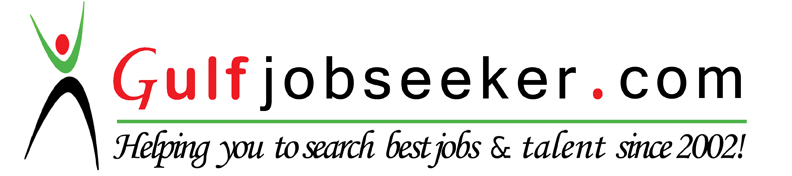 EDUCATIONYEARSINSTITUTIONS / BOARDGRADE / Division Bechlor2006University of khairpur (PAK)2nd Class Intermediate 2003GOVT:PILOT COLLEGE LARKANA (PAK)2nd Division Matriculation 2001GOVT:SHAIKH ZAID HIGH SCHOOL LARKANA (PAK)2nd Division I LET,S FROM MALAYSIA  SLC COLLEGEI LET,S FROM MALAYSIA  SLC COLLEGEI LET,S FROM MALAYSIA  SLC COLLEGEI LET,S FROM MALAYSIA  SLC COLLEGE